Alpha Lambda Chili Supper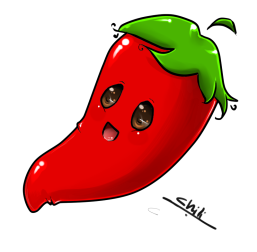 Please join Alpha Lambda for their annul Chili Supper.  Lots of companionship, fun, food, door prizes and a grand prize drawing.  Chili Supper - $10.00Proceeds go to:   Local Charities, St. Jude and Children’s HospitalGrand Prize drawing: tickets $1.00 each or 6 for $5.00Crafts will be available for purchase (maybe).When:  Thursday; March 22, 2018	6:30 PM – 8: PMWhere:  Farr Library	1939 61st Avenue, Greeley, CO 80634
RSVP:  RuthMary Lyons	Rm80620@hotmail.com	970-405-0263              Ula Rae Adler	Ularae72@hotmail.com	970-330-4962 or 970-302-6572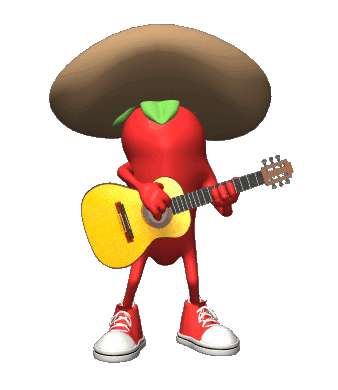 